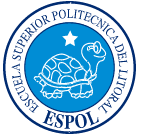 ESCUELA SUPERIOR POLITÉCNICA DEL LITORALInstituto de Ciencias MatemáticasAuditoria y Control de Gestión “Establecimiento y Estandarización de Procesos y Programas de Auditoria para el Sector de las Telecomunicaciones”TESIS DE GRADOPrevia a la obtención del título de:AUDITORA EN CONTROL DE GESTIÓN Presentada por:Ana María León Noboa GUAYAQUIL - ECUADOR2004AGRADECIMIENTO En primer lugar a Dios, por darme salud y fortaleza para lograr mis metas propuestas. A mis padres, por el apoyo incondicional que me han ofrecido cada día y por el sacrificio que para ellos ha implicado ese apoyo. A mi Director de Tesis, Ing. Roberto De , por ser guía y ayuda para la realización de este proyecto de investigación. A mi familia, por la ayuda que me prestaron en los momentos que más lo necesitaba.  A mis amigas, porque a través de una palabra o una acción me inyectaban la fuerza que necesitaba para seguir adelante. DEDICATORIATRIBUNAL DE GRADUACIÓNMAT. JORGE MEDINA 			ING. ROBERTO DE  DIRECTOR DEL ICM			       DIRECTOR DE TESIS DR. CRISTOBAL MERA			         ING. MIRIAM RAMOS     VOCAL 						VOCAL DECLARACIÓN EXPRESA“La responsabilidad del contenido de esta Tesis de Grado,  me corresponde exclusivamente; y el patrimonio intelectual de la misma a la ESCUELA SUPERIOR POLITÉCNICA DEL LITORAL”Ana María León Noboa 